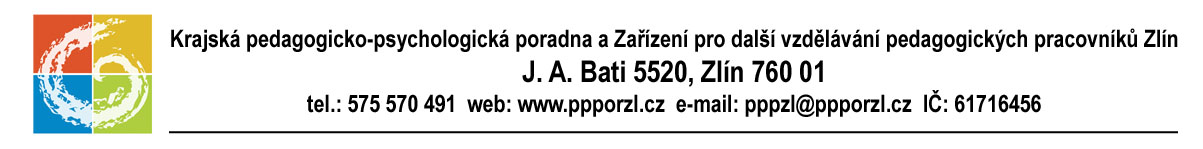 Procvičování orientace na ploše, v prostoru a časePROCVIČUJEME ROZLIŠOVÁNÍ POJMŮ:nahoře x dolevpředu x vzaduprvní x poslednínad x podpřed x zavrchní x spodnívlevo x vpravouvnitř x venkuzde x tammezi x vedlevčera x dnes x zítrahned x potomteď x pozdějiS nácvikem pravolevé orientace začíná dítě nejdříve samo na sobě, potom na obrázku, nakonec na druhé osobě.ORIENTACE NA SOBĚ:ukaž pravou rukou oko, ucho, nohu…, podobně levou rukouukaž pravou rukou levé ucho, levou rukou pravé koleno…podle instrukce dospělého dítě ukazuje stejné body na obličeji, na těle s tím, že zadávající osoba stojí proti němuORIENTACE NA DRUHÉ OSOBĚ SEDÍCÍ ČELEM PROTI DÍTĚTI:ukaž pravou rukou moji pravou ruku, ukaž levou rukou moje levé koleno,…ORIENTACE NA PLOŠE:polož tužku vpravo, vlevo na stůl,…jeď autíčkem vpravo, vlevo, vpravo nahoru,…ukaž na papíře pravý horní roh, levý dolní rohna kterou světovou stranu se ohýbá lístek u květiny, ouško u zajíčka kresba podle pokynu: „Nakresli doprostřed papíru dům, vpravo od domu strom, vlevo nahoru sluníčko, vlevo od sluníčka mráček, směrem od domu dolů nalevo cestu, kolem pravého okraje cesty dvě malé květiny a jednu větší, …psaní písmen, které děti umísťují podle pokynu po celé ploše papíruurčování polohy předmětů, věcí, zvířat, osob na ploše a papíru, dítě používá již naučené pojmyorientace na mapě – určování daného místa nebo vyhledávání místa podle pokynuskládání obrazců ze sirek (nejvýše z pěti). Zadávající má nejprve polohu u stolu jako dítě, po zvládnutí sedí zadávající naproti dítěti, přes rohDítě může pracovat s manipulačními předměty i s obrazovým materiálem. ORIENTACE V PROSTORU:orientace dítěte v prostoru podle pokynu, například: „Udělej dva kroky vpřed, otoč se za levou rukou vzad.“ Pokud dítě zvládne tyto pokyny, cvičíme orientaci v prostoru bez opory o zrak, tj. se zavázanýma očima.cvičíme orientaci v prostoru vyhledáváním předmětů a určováním jejich polohy v místnostiORIENTACE V ČASE:-     cvičíme pojmy:nyní – pozdějibrzy – za dlouhovčera – dnes – zítra – pozítříorientaci v hodináchorientaci v měsících kalendářního a školního roku